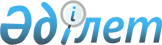 Об утверждении бюджета Жанажолского сельского округа района Шал акына на 2024-2026 годыРешение маслихата района Шал акына Северо-Казахстанской области от 29 декабря 2023 года № 13/15
      Сноска. Вводится в действие с 01.01.2024 в соответствии с пунктом 5 настоящего решения.
      В соответствии со статьями 9-1, 75 Бюджетного кодекса Республики Казахстан и статьей 6 Закона Республики Казахстан "О местном государственном управлении и самоуправлении в Республике Казахстан", маслихат района Шал акына Северо-Казахстанской области РЕШИЛ:
      1. Утвердить бюджет Жанажолского сельского округа района Шал акына на 2024-2026 годы согласно приложениям 1, 2, 3 соответственно, в том числе на 2024 год в следующих объемах:
      1) доходы – 39 177 тысяч тенге:
      налоговые поступления – 1 708 тысяч тенге;
      неналоговые поступления – 0 тысяч тенге;
      поступления от продажи основного капитала – 0 тысяч тенге;
      поступления трансфертов – 37 469 тысяч тенге;
      2) затраты – 39 617 тысяч тенге;
      3) чистое бюджетное кредитование – 0 тысяч тенге:
      бюджетные кредиты – 0 тысяч тенге;
      погашение бюджетных кредитов – 0 тысяч тенге;
      4) сальдо по операциям с финансовыми активами – 0 тысяч тенге:
      приобретение финансовых активов – 0 тысяч тенге;
      поступления от продажи финансовых активов государства – 0 тысяч тенге;
      5) дефицит (профицит) бюджета – - 440 тысяч тенге;
      6) финансирование дефицита (использование профицита) бюджета – 440 тысяч тенге:
      поступление займов – 0 тысяч тенге;
      погашение займов – 0 тысяч тенге;
      используемые остатки бюджетных средств – 440 тысяч тенге.
      Сноска. Пункт 1 в редакции решения маслихата района Шал акына Северо-Казахстанской области от 04.03.2024 № 15/7 (вводится в действие с 01.01.2024).


      2. Установить, что доходы бюджета Жанажолского сельского округа на 2024 год формируются в соответствии со статьей 52-1 Бюджетного кодекса Республики Казахстан за счет следующих налоговых поступлений:
      1) индивидуального подоходного налога по доходам, подлежащим обложению самостоятельно физическими лицами, у которых на территории села расположено заявленное при постановке на регистрационный учет в органе государственных доходов:
      место нахождения – для индивидуального предпринимателя, частного нотариуса, частного судебного исполнителя, адвоката, профессионального медиатора;
      место жительства – для остальных физических лиц;
      2) налога на имущество физических лиц по объектам обложения данным налогом, находящимся на территории Жанажолского сельского округа;
      3) земельного налога на земли населенных пунктов с физических и юридических лиц по земельным участкам, находящимся на территории Жанажолского сельского округа;
      4) налога на транспортные средства:
      с физических лиц, место жительства которых находится на территории Жанажолского сельского округа;
      с юридических лиц, место нахождения которых, указываемое в их учредительных документах, располагается на территории Жанажолского сельского округа.
      3. Установить бюджетную субвенцию, передаваемую из районного бюджета в бюджет Жанажолского сельского округа на 2024 год в сумме 12 150 тысяч тенге.
      4. Учесть в бюджете Жанажолского сельского округа на 2024 год поступление целевых трансфертов из республиканского, областного и районного бюджета.
      Распределение указанных целевых трансфертов определяется решением акима Жанажолского сельского округа района Шал акына Северо-Казахстанской области "О реализации решения маслихата района Шал акына "Об утверждении бюджета Жанажолского сельского округа района Шал акына на 2024 - 2026 годы".
      5. Настоящее решение вводится в действие с 1 января 2024 года. Бюджет Жанажолского сельского округа района Шал акына на 2024 год
      Сноска. Приложение 1 в редакции решения маслихата района Шал акына Северо-Казахстанской области от 04.03.2024 № 15/7 (вводится в действие с 01.01.2024). Бюджет Жанажолского сельского округа района Шал акына на 2025 год
      Бюджет Жанажолского сельского округа района Шал акына на 2026 год
					© 2012. РГП на ПХВ «Институт законодательства и правовой информации Республики Казахстан» Министерства юстиции Республики Казахстан
				
      Председатель маслихатарайона Шал акына Северо-Казахстанской области 

К. Жангужинов
Приложение 1к решению маслихата районаШал акынаСеверо-Казахстанской областиот 29 декабря 2023 года № 13/15
Категория
Класс
Класс
Подкласс
Наименование
Сумма, тысяч тенге
1
2
2
3
4
5
1) Доходы:
39 177
1
Налоговые поступления
1 708
01
01
Подоходный налог
278
2
Индивидуальный подоходный налог
278
04
04
Налоги на собственность
1 430
1
Налоги на имущество
20
3
Земельный налог
2
4
Налог на транспортные средства
1 408
4
Поступления трансфертов
37 469
02
02
Трансферты из вышестоящих органов государственного управления
37 469
3
Трансферты из районного (города областного значения) бюджета
37 469
Функциональная группа
Функциональная группа
Функциональная группа
Функциональная группа
Наименование
Сумма, тысяч тенге
Функциональная подгруппа
Функциональная подгруппа
Функциональная подгруппа
Наименование
Сумма, тысяч тенге
Администратор бюджетных программ
Администратор бюджетных программ
Наименование
Сумма, тысяч тенге
Программа
Наименование
Сумма, тысяч тенге
2) Затраты:
39 617
01
Государственные услуги общего характера
34 602
1
Представительные, исполнительные и другие органы, выполняющие общие функции государственного управления
34 602
124
Аппарат акима города районного значения, села, поселка, сельского округа
34 602
001
Услуги по обеспечению деятельности акима города районного значения села, поселка, сельского округа
34 602
07
Жилищно-коммунальное хозяйство
1 575
3
Благоустройство населенных пунктов
1 575
124
Аппарат акима города районного значения, села, поселка, сельского округа
1 575
008
Освещение улиц в населенных пунктах
1 575
12
Транспорт и коммуникации
1 000
1
Автомобильный транспорт
1 000
124
Аппарат акима города районного значения, села, поселка, сельского округа
1 000
013
Обеспечение функционирования автомобильных дорог в городах районного значения, селах, поселках, сельских округах
1 000
13
Прочие
2 434,3
9
Прочие
2 434,3
124
Аппарат акима города районного значения, села, поселка, сельского округа
2 434,3
040
Реализация мероприятий для решения вопросов обустройства населенных пунктов в реализацию мер по содействию экономическому развитию регионов в рамках Государственной программы развития регионов до 2025 года
2 434,3
15
Трансферты
5,7
1
Трансферты
5,7
124
Аппарат акима города районного значения, села, поселка, сельского округа
5,7
048
Возврат неиспользованных (недоиспользованных) целевых трансфертов
5,7
3) Чистое бюджетное кредитование
0
Бюджетные кредиты
0
Погашение бюджетных кредитов
0
4) Сальдо по операциям с финансовыми активами 
0
Приобретение финансовых активов
0
Поступления от продажи финансовых активов государства
0
5) Дефицит (профицит) бюджета
- 440
6) Финансирование дефицита (использование профицита) бюджета
440
Поступления займов
0
Погашение займов
0
Категория
Класс
Класс
Подкласс
Наименование
Сумма, тысяч тенге
1
2
2
3 
4
5
8
Используемые остатки бюджетных средств
440
01
01
Остатки бюджетных средств
440
1 
Свободные остатки бюджетных средств
440Приложение 2к решению маслихата районаШал акынаСеверо-Казахстанской областиот 29 декабря 2023 года № 13/15
Категория
Класс
Класс
Подкласс
Наименование
Сумма, тысяч тенге
1
2
2
3
4
5
1) Доходы:
39 177
1
Налоговые поступления
1 708
01
01
Подоходный налог
278
2
Индивидуальный подоходный налог
278
04
04
Налоги на собственность
1 430
1
Налоги на имущество
20
3
Земельный налог
2
4
Налог на транспортные средства
1 408
4
Поступления трансфертов
37 469
02
02
Трансферты из вышестоящих органов государственного управления
37 469
3
Трансферты из районного (города областного значения) бюджета
37 469
Функциональная группа
Функциональная группа
Функциональная группа
Функциональная группа
Наименование
Сумма, тысяч тенге
Функциональная подгруппа
Функциональная подгруппа
Функциональная подгруппа
Наименование
Сумма, тысяч тенге
Администратор бюджетных программ
Администратор бюджетных программ
Наименование
Сумма, тысяч тенге
Программа
Наименование
Сумма, тысяч тенге
2) Затраты:
39 177
01
Государственные услуги общего характера
34 602
1
Представительные, исполнительные и другие органы, выполняющие общие функции государственного управления
34 602
124
Аппарат акима города районного значения, села, поселка, сельского округа
34 602
001
Услуги по обеспечению деятельности акима города районного значения села, поселка, сельского округа
34 602
07
Жилищно-коммунальное хозяйство
1 575
3
Благоустройство населенных пунктов
1 575
124
Аппарат акима города районного значения, села, поселка, сельского округа
1 575
008
Освещение улиц в населенных пунктах
1 575
12
Транспорт и коммуникации
1 000
1
Автомобильный транспорт
1 000
124
Аппарат акима города районного значения, села, поселка, сельского округа
1 000
013
Обеспечение функционирования автомобильных дорог в городах районного значения, селах, поселках, сельских округах
1 000
13
Прочие
2 000
9
Прочие
2 000
124
Аппарат акима города районного значения, села, поселка, сельского округа
2 000
040
Реализация мероприятий для решения вопросов обустройства населенных пунктов в реализацию мер по содействию экономическому развитию регионов в рамках Государственной программы развития регионов до 2025 года
2 000
3) Чистое бюджетное кредитование
0
Бюджетные кредиты
0
Погашение бюджетных кредитов
0
4) Сальдо по операциям с финансовыми активами 
0
Приобретение финансовых активов
0
Поступления от продажи финансовых активов государства
0
5) Дефицит (профицит) бюджета
0
 6) Финансирование дефицита (использование профицита) бюджета
0
Поступления займов
0
Погашение займов
0
Категория
Класс
Класс
Подкласс
Наименование
Сумма, тысяч тенге
1
2
2
3 
4
5
8
Используемые остатки бюджетных средств 
0
01
01
Остатки бюджетных средств
0
1 
Свободные остатки бюджетных средств
0Приложение 3к решению маслихата районаШал акынаСеверо-Казахстанской областиот 29 декабря 2023 года № 13/15
Категория
Класс
Класс
Подкласс
Наименование
Сумма, тысяч тенге
1
2
2
3
4
5
1) Доходы:
39 177
1
Налоговые поступления
1 708
01
01
Подоходный налог
278
2
Индивидуальный подоходный налог
278
04
04
Налоги на собственность
1 430
1
Налоги на имущество
20
3
Земельный налог
2
4
Налог на транспортные средства
1 408
4
Поступления трансфертов
37 469
02
02
Трансферты из вышестоящих органов государственного управления
37 469
3
Трансферты из районного (города областного значения) бюджета
37 469
Функциональная группа
Функциональная группа
Функциональная группа
Функциональная группа
Наименование
Сумма, тысяч тенге
Функциональная подгруппа
Функциональная подгруппа
Функциональная подгруппа
Наименование
Сумма, тысяч тенге
Администратор бюджетных программ
Администратор бюджетных программ
Наименование
Сумма, тысяч тенге
Программа
Наименование
Сумма, тысяч тенге
2) Затраты:
39 177
01
Государственные услуги общего характера
34 602
1
Представительные, исполнительные и другие органы, выполняющие общие функции государственного управления
34 602
124
Аппарат акима города районного значения, села, поселка, сельского округа
34 602
001
Услуги по обеспечению деятельности акима города районного значения села, поселка, сельского округа
34 602
07
Жилищно-коммунальное хозяйство
1 575
3
Благоустройство населенных пунктов
1 575
124
Аппарат акима города районного значения, села, поселка, сельского округа
1 575
008
Освещение улиц в населенных пунктах
1 575
12
Транспорт и коммуникации
1 000
1
Автомобильный транспорт
1 000
124
Аппарат акима города районного значения, села, поселка, сельского округа
1 000
013
Обеспечение функционирования автомобильных дорог в городах районного значения, селах, поселках, сельских округах
1 000
13
Прочие
2 000
9
Прочие
2 000
124
Аппарат акима города районного значения, села, поселка, сельского округа
2 000
040
Реализация мероприятий для решения вопросов обустройства населенных пунктов в реализацию мер по содействию экономическому развитию регионов в рамках Государственной программы развития регионов до 2025 года
2 000
3) Чистое бюджетное кредитование
0
Бюджетные кредиты
0
Погашение бюджетных кредитов
0
4) Сальдо по операциям с финансовыми активами 
0
Приобретение финансовых активов
0
Поступления от продажи финансовых активов государства
0
5) Дефицит (профицит) бюджета
0
 6) Финансирование дефицита (использование профицита) бюджета
0
Поступления займов
0
Погашение займов
0
Категория
Класс
Класс
Подкласс
Наименование
Сумма, тысяч тенге
1
2
2
3 
4
5
8
Используемые остатки бюджетных средств 
0
01
01
Остатки бюджетных средств
0
1 
Свободные остатки бюджетных средств
0